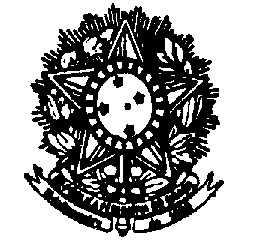 SERVIÇO PÚBLICO FEDERALMINISTÉRIO DA EDUCAÇÃOUNIVERSIDADE FEDERAL FLUMINENSEFACULDADE DE NUTRIÇÃO EMÍLIA DE JESUS FERREIROAo trigésimo dia do mês de março do ano de dois mil e dezessete às 13h 30 min, reuniram-se na Sala 413 os seguintes professores: Amina Costa, Ana Beatriz Siqueira, Camila Barbosa, Daniele Bastos Soares, Daniele Mendonça, Kátia Ayres, Lúcia Rosa de Carvalho, Maria das Graças Medeiros, Maristela Lourenço, Patricia Camacho, Roseane Sampaio, Silvia Eliza Pereira, Vivian Wahrlich. As ausências justificadas foram: Enilce Sally, Luciene Burlandy, Luiz dos Anjos e Patricia Henriques. A professora Daniele Mendonça, subchefe, iniciou a reunião, que teve como pontos de pauta: 1. Concurso prof. efetivo (vaga Sheila) – área Nutrição em Saúde pública: banca e pesos; 2. Progressão das professoras Roseane e Patrícia Camacho; 3. Doação de materiais permanentes do PPSUS para UNIRIO, UERJ e Secretaria Estadual de Saúde do RJ; 4. Doação de utensílios para cozinha experimental da FMS; 5. Pesquisa com professores que atuam em disciplinas com interface na Atenção Básica de Saúde; 6. Projeto Cozinha Experimental FMS; 7. Justificativas para ausência de VS em disciplinas optativas; 8. Programação do III Simpósio da Faculdade. E os informes foram: 1. Entrega RAD com comprovantes até 10/04; 2. Período de ajuste do RAD entre 04 e 07 de abril; 3. Comissão Público/Privado; 4. Férias: marcação on line/Sigepe e IDUFF; 5. Informação Coordenação/ MNS – início das aulas; 6. Avaliação Institucional até 30/04; 7. Formulário 13: conferir código e nome da disciplina, CH teória e prática, bibliografia básica e complementar; 8. Resultado da seleção simplificada. Foi realizada a leitura da ata anterior, que após correções foi aprovada. A professora Daniele, dando prosseguimento ao primeiro ponto, informou que houve abertura de janela extra para concursos e optou-se por não chamar a prof. Ainá Innocencio, em virtude de não haver certeza da sua liberação pelo Departamento (UFRJ/Macaé). Com relação ao concurso, o processo foi aberto em fevereiro, quando todos os professores estavam de férias e enviado ad referendum em virtude do curto prazo. A plenária aprovou a realização do concurso, a banca e os pesos, já encaminhados à CPD. No segundo ponto, a plenária aprovou a progressão das docentes. No terceiro ponto, a prof. Patricia forneceu a plenária mais informações acerca do projeto e os objetos a serem doados são: 1. Projetor Multimídia POWERLITE - tombamento 590017 (transferência para a Secretaria Estadual de Saúde do Rio de Janeiro - área técnica de Alimentação e Nutrição), 2. Notebook core 13 - 4 GB - tombamento 590013 (transferência para o Núcleo de Alimentação Escolar -NUCANE do Instituto de Nutrição da UERJ), 3. Notebook core 13 - 4 GB - tombamento 590014 (transferência para  a Faculdade de Nutrição da UNIRIO). As doações foram aprovadas pela plenária. No quarto ponto, a prof. Daniele informou a plenária quais seriam os utensílios a serem doados e verificará com a prof. Alexandra Anastácio qual a atual situação dos objetos e se tudo estiver acondicionado e sem uso, a plenária concordou com esta doação. No sexto ponto, a prof.Daniele informou que houve uma solicitação de parceria para promover o “Projeto Cozinha Experimental FMS”, após as explanações, a prof. Kátia entrará em contato com a Unidade do Visela para viabilizar atividades de extensão no projeto “ Oficinas de Integração e Atualização entre os professores da Faculdade de Nutrição da UFF e as nutricionistas da Rede Básica de Saúde Pública de Niterói”. Retornando ao quinto ponto, a prof. Daniele leu o e-mail da mestranda Larissa Baungartner, cuja pesquisa tem por objetivo principal, analisar como os docentes dos curso de graduação em Nutrição abordam a formação do nutricionista para a atuação na Atenção Básica. A plenária aprovou a participação dos docentes da graduação em Nutrição neste projeto. No sétimo ponto, a professora Daniele, consultou a plenária sobre a justificativa para ausência de VS nas disciplinas optativas. As disciplinas que estão sendo ministradas atualmente pelo departamento são: Alimentação escolar, Nutrição e Meio Ambiente, Métodos de Avaliação de Cardápios, Abordagem Multidisciplinar da Obesidade e História da Alimentação Brasileira. Todas têm caráter eminentemente prático, cujas metodologias de avaliação são continuas, o que portanto, dispensa a realização de VS. A plenária aprovou esta dispensa. No último ponto, a prof. Maristela informou que o III Simpósio da Faculdade ocorrerá nos dias 03 (neste o enfoque será a temática ética) e 04/10 (a comemoração do LABNI e apresentação de trabalhos científicos). A prof. Maristela verificará a possibilidade de publicar os resumos científicos em Anais e a prof. Graça, que está em uma Comissão de Evento Científico na UNIRIO verificará quais são os procedimentos necessários. A plenária acatou a sugestão da prof. Lúcia de ampliar o debate ético para o uso de seres animais em pesquisa, programado para o segundo dia do referido evento, convidando um membro deste Comitê específico.  Antes dos informes, a prof. Maristela pediu a palavra para informar que foi convidada a participar do IV Simpósio de Biossegurança em Laboratório a ser realizado no Auditório da Faculdade de Economia em 27/04. Os dois primeiros informes foram dados, com relação a entrega dos comprovantes do RAD, a prof. Daniele informou a pendência dos seguintes docentes: Amina, Ana Beatriz, Camila, Enilce, Kátia, Graça, Luiz, Patricia Henriques e Vivian. No terceiro que tratou da reativação da Comissão Público/Privado, confirmou-se a manutenção das docentes participantes, Kátia, Luciene e Patricia Camacho. No quarto informe, a plenária decidiu que os períodos de férias serão acordados em reunião de departamento, assim que os calendários anuais forem liberados. No quinto informe, a prof. Daniele solicitou novamente que os docentes informem a cada fim de período, a data de início das aulas do próximo período ao Departamento e Coordenação. No sexto informe, a prof. Silvia sugeriu usar o laboratório de informática na primeira semana de aula para que os alunos possam realizar a Avaliação Institucional. O sétimo informe foi dado. No oitavo informe, a  plenária  foi informada do resultado da seleção Simplificada para professor substituto (Amanda de Carvalho Mello). A prof. Graça pediu a palavra para informar que deseja participar do NDE, ficando esta questão para ser decidida no NDE com os participantes do MND. Ainda, as professoras Maristela e Lucia informaram que em 10/04/17 participarão de audiência publica, acerca do Plano Logístico Sustentável da UFF. E não havendo mais nada a tratar foi dada por encerrada a reunião da qual eu, profa. Daniele Mendonça Ferreira, lavrei a presente ata.